ПОЛОЖЕНИЕ О ПРОВЕДЕНИИ ВЕЛОКВЕСТА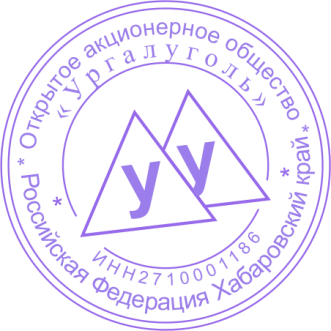 ПОЛОЖЕНИЕо проведении ВЕЛОКВЕСТА«Новое поколение за Здоровое Движение» с участием  лиц  с ограниченными возможностями здоровья (ОВЗ)  1. Общие положения1.1 Настоящее положение определяет цель, задачи, порядок организации при проведении спортивно - оздоровительного мероприятия   ВЕЛОКВЕСТ среди обучающихсяКГБПОУ «Чегдомынский горно – технологический техникум» с ограниченными возможностями здоровья (ОВЗ).1.2. Соревнования проводятся в соответствии с планом работы КГБПОУ «Чегдомынский горно – технологический техникум» в рамках  социализации обучающихся  и лиц с ОВЗ КГБПОУ «Чегдомынский горно-технологический техникум».1.3. Организаторы мероприятия обеспечивают медицинское сопровождение во время  его проведения.1.4. Учредитель соревнований: Краевое государственное бюджетное профессиональное образовательное учреждение «Чегдомынский горно – технологический техникум».2. Цели и задачиВелоквест «Новое поколение за Здоровое Движение» проводится с целью развития и роста спортивного потенциала, обучающихся с ограниченными возможностями здоровья  через совместную спортивно-оздоровительную деятельность и формирования основ здорового и безопасного образа жизни.Задачи- Сформировать осознанное отношение к сохранению собственного здоровья,  к  своим силам, твердой уверенности в них,  готовность к преодолению физических нагрузок.- Развить познавательную активность, мышление, стойкость, волю к победе.-Создать  доброжелательную среду для лиц с ОВЗ в обществе здоровых сверстников, преодолеть  дискомфорт в общении.3. Время и место проведенияВелоквест проводится 14 сентября 2019 года. Место старта – площадь им. БлюхераМесто финиша – Физкультурно – оздоровительный комплекс КГБПОУ ЧГТТ4. УчастникиК участию в Велоквесте допускаются сборные команды из состава обучающихся КГБПОУ «Чегдомынский горно – технологический техникум» и  наставников молодежного Совета АО «Ургалуголь». Во время предстартовой  регистрации все участники подписывают документ о личной ответственности за свою жизнь и здоровье, знание правил дорожного движения, а так же за ущерб третьим лицам, причиненный  в результате прохождения маршрута.  Участники соревнований обязаны иметь при себе:- часы;- карандаш;- мобильный телефон с достаточным количеством денег;- полис обязательного медицинского страхования;- шлем.5. Организаторы Велоквеста1. Краевое государственное бюджетное профессиональное образовательное учреждение «Чегдомынский горно – технологический техникум» приподдержки ОГИБДД ОМВД России по Верхнебуреинскому району.2. Молодежный Совет АО «Ургалуголь». 6. Формат ВелоквестаКоманда участников из 3 человек проходит дистанцию на велосипедах.Маршрут дистанции выдается контрольными пунктами (КП). Старт команды раздельный. Стартовый интервал 10 минут.Стартовое время команда получает после предварительной заявки.В момент старта команда получает Маршрутный лист и карту (информационный пакет).Прохождение всех КП на маршруте является обязательным!На КП команда выполняет творческое, интеллектуальное или другое задание, не требующее специальной подготовки, но требующее начальных знаний по правилам дорожного движения, истории развития  Верхнебуреинского района.7. Заявка на участиеФорму заявки можно  получить у организаторов в Физкультурно – оздоровительном  комплексе «Территория спорта» (Фоменко Ирина Владимировна – 89147782748)Зарегистрированные участники получают информационный пакет, а так же памятку с номером команды и стартовым временем. 8. Определение победителей. НаграждениеПобедитель определяется по наибольшему количеству набранных балов. В случае равенства балов учитывается время прохождения дистанции. Призеры и победители награждаются грамотами, медалями и ценными подарками. 9. Дисквалификация  предупреждения и штрафыКоманда дисквалифицируется с соревнований за нарушение ПРАВИЛ ДОРОЖНОГО ДВИЖЕНИЯ, НАНЕСЕНИЯ УЩЕРБА ТРЕТЬИМ ЛИЦАМ, ЭКОЛОГИЧЕСКОГО УЩЕРБА, ГРУБОГО ПОВЕДЕНИЯ НА МЕРОПРИЯТИИ, а  также- не выполнения требования судей;- умышленное изменение препятствий или их ограничений на дистанции;- неспортивное или неэтичное поведение;- действия, вызывающие опасность для участников, судей и зрителей;- получение участником травмы, требующей оказания серьезной медицинской помощи (по требованию врача соревнований или службы безопасности)- использование неисправного или некачественного снаряжения, не обеспечивающего безопасности. УтверждаюГенеральный директор АО «Ургалуголь»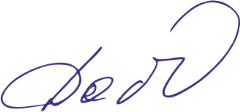 ___________ А..И. Добровольский« 3 » сентября  2019гУтверждаю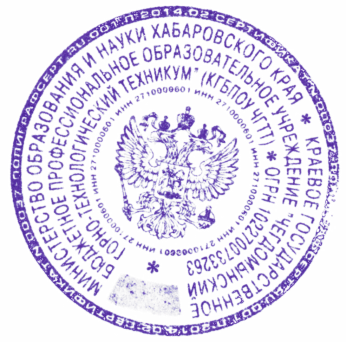 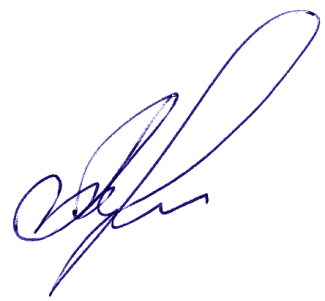 Директор КГБПОУ«Чегдомынский горно-технологический техникум»___________ М.В. Михно« 3 » сентября  2019г.